MINUTES: 
ALA LITA Instructional Technologies Interest Group Meeting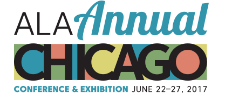 Scheduler info: LITA All Committees MeetingDate and Time: Saturday, June 24 10:30 AM - 11:30 AMLocation: Hilton Chicago, 720 S Michigan Avenue /  2nd Floor - International North        BUSINESS:Agenda and discuss about group. Welcome from Chair: Lilly Ramin -@lillylibrarian & Secretary: Greg Hardin @ghardinIn-person events: Annual ConferenceIdeas?  PreferencesVirtualMeeting/presentation?Any volunteers who are group members to contribute content?Listserv http://lists.ala.org/sympa/info/lita-insttechigALA group profile site http://www.ala.org/lita/about/igs/insttech/lit-igitALA Connect site: http://connect.ala.org/node/167966DISCUSSION:Topic ideas but subject to change based on attendee interestLibrary instruction with technology. Library instruction for distance students. Professional Development sources for teaching with technology? (Websites, Blogs, conferences, Librarians or groups on Social Media)Other tools used for instruction, online or face to face using technology?Challenges, trouble-shooting, tips, and best practiceOther experiences from your library?Discussed points from the Joint Committee and Interest Group Chairs Meeting with LITA Executive Director, Jenny Levine. 
Joined by Ray Mysels – Network Systems Specialist, Kent District Library. Discussed: Mobile labs and Taking computers out into the community (assisted living, schools, etc…)Instruction Librarians’ Curriculum 	GIMP & movie editing, Audacity, and other tools. Install based on user requests. 	Microsoft office – word, excel, publisher workshops. People and systems coming to ALA. 
	People don’t know LITA exists. 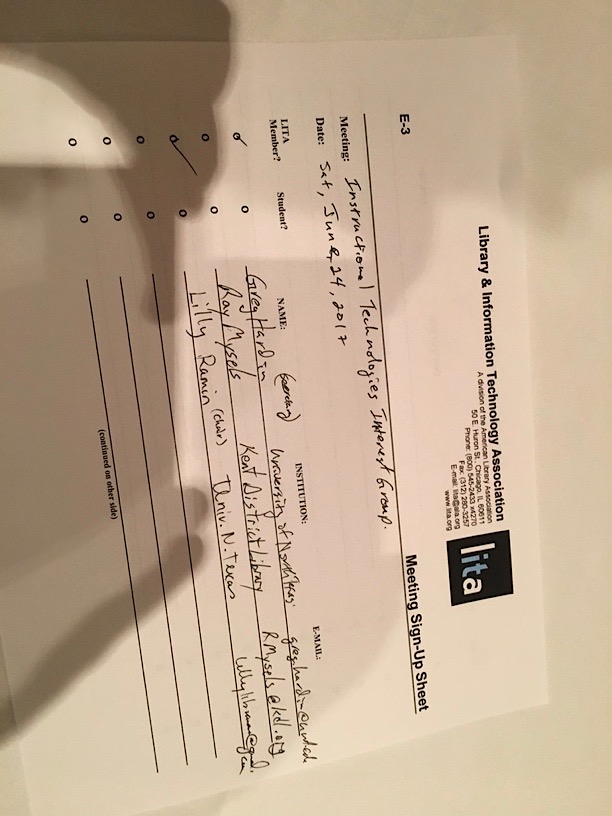 Discussions of what we each do in terms of instructional technologiesConversations and sometimes tensions between IT and Reference/Instruction Librarians.  	Needing to speak a common language. IT – We don’t say no, we provide options. 	Requires conversations & relationship building We all have the same end-user / customer / student. End goal of success. 